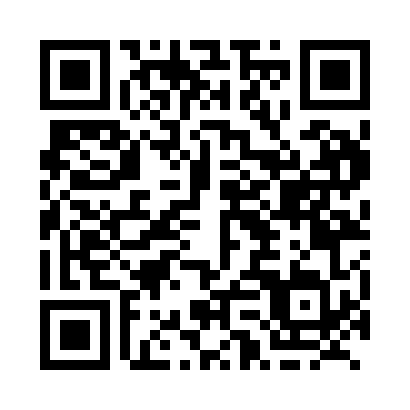 Prayer times for Pickerel, Ontario, CanadaMon 1 Jul 2024 - Wed 31 Jul 2024High Latitude Method: Angle Based RulePrayer Calculation Method: Islamic Society of North AmericaAsar Calculation Method: HanafiPrayer times provided by https://www.salahtimes.comDateDayFajrSunriseDhuhrAsrMaghribIsha1Mon3:355:361:266:509:1611:172Tue3:365:361:266:509:1611:163Wed3:375:371:276:509:1611:154Thu3:385:381:276:509:1511:145Fri3:405:381:276:509:1511:146Sat3:415:391:276:509:1511:137Sun3:425:401:276:509:1411:128Mon3:435:411:276:499:1411:119Tue3:455:411:286:499:1311:1010Wed3:465:421:286:499:1311:0911Thu3:475:431:286:499:1211:0712Fri3:495:441:286:489:1111:0613Sat3:505:451:286:489:1111:0514Sun3:525:461:286:489:1011:0315Mon3:545:471:286:479:0911:0216Tue3:555:481:286:479:0811:0117Wed3:575:491:286:469:0710:5918Thu3:585:501:286:469:0710:5819Fri4:005:511:296:469:0610:5620Sat4:025:521:296:459:0510:5521Sun4:035:531:296:449:0410:5322Mon4:055:541:296:449:0310:5123Tue4:075:551:296:439:0210:5024Wed4:095:561:296:439:0110:4825Thu4:105:571:296:429:0010:4626Fri4:125:581:296:418:5810:4427Sat4:146:001:296:418:5710:4228Sun4:166:011:296:408:5610:4129Mon4:186:021:296:398:5510:3930Tue4:196:031:296:398:5310:3731Wed4:216:041:296:388:5210:35